本　一　　吹奏楽部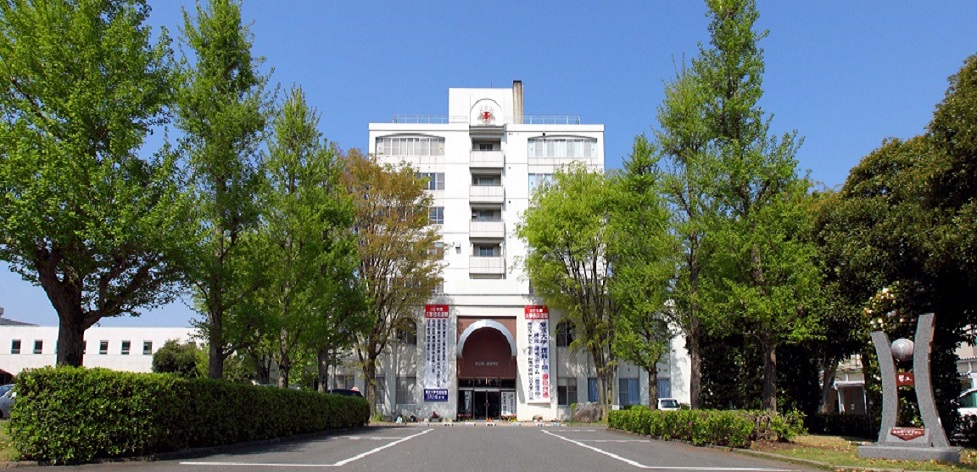 見学会へ行こう！≪ 開催日と内容 ≫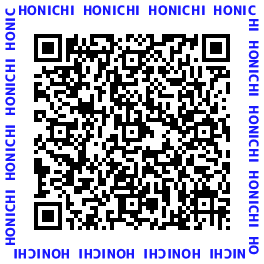 ①　９／１６（土）②１０／２１（土）③１０／２８（土）④１１／１１（土）⑤１１／２５（土）≪ 受付時間・場所 ≫	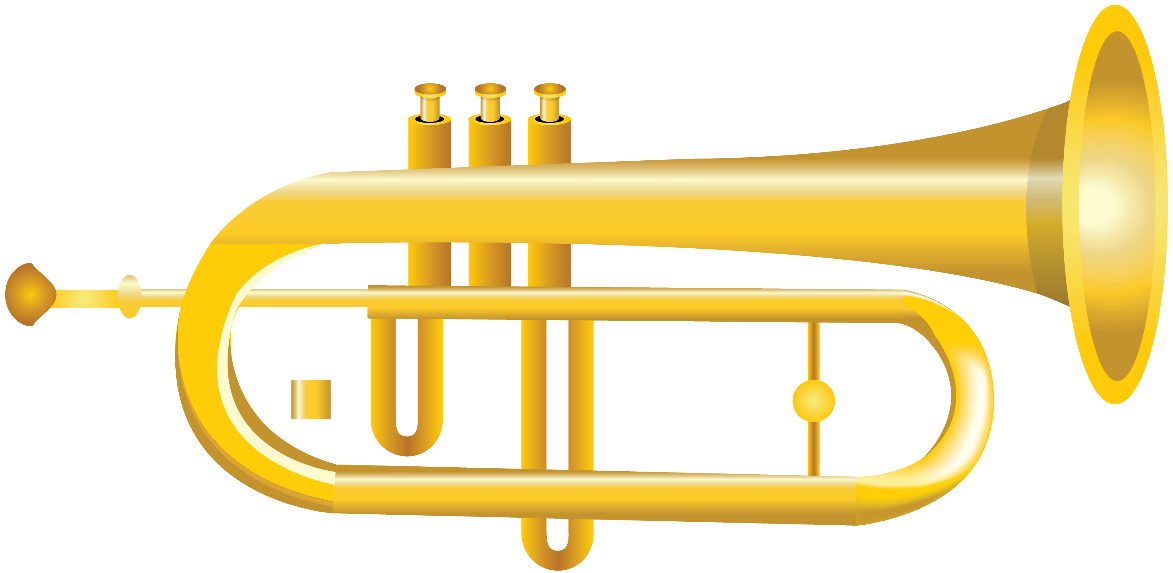 ８：００～９：００　　　　　　　　　　本庄第一高校　第一体育館前≪ 日程 ≫９：１５～ウォーミングアップ１０：００～パート練習１０：４５～合奏１２：００　終了　　　　　　個別面談（希望制）テーマ・概要使用予定楽曲１吹奏楽の基本！マーチを演奏しよう♪雷神２日本の愛唱歌に親しもう♪朧月夜・ふるさと３歌劇と喜歌劇の違いって何？メリーウィドウカヴァレリアルスティカーナ４古き良き昔ながらの吹奏楽オリジナル作品にトライ！ロマネスク５ソリストの伴奏に挑戦♪チャールダーシュお申し込みは、本校HPまたはお電話にてお申し込みください。Tel.0495-24-1331(顧問松本まで)※当日の日程や内容は変更する可能性があります。